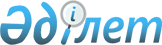 О Комиссии по обеспечению безопасности на транспорте при акимате города Алматы
					
			Утративший силу
			
			
		
					Постановление Акимата города Алматы от 15 марта 2004 года N 2/230. Зарегистрировано Департаментом юстиции города Алматы 16 апреля 2004 года за N 591. Утратило силу постановлением Акимата города Алматы от 12 июля 2007 года N 5/760



      


Сноска. Утратило силу постановлением Акимата города Алматы от 12 июля 2007 года N 5/760





      



      В целях выработки предложений и рекомендаций по обеспечению безопасности на транспорте на территории города Алматы на основании подпункта 21 пункта 1 статьи 27 
 Закона 
 Республики Казахстан от 23 января 2001 года "О местном государственном управлении в Республике Казахстан", акимат города Алматы 

ПОСТАНОВЛЯЕТ

: 

     1. Образовать консультативно-совещательный орган - Комиссию по обеспечению безопасности на транспорте при акимате города Алматы (приложение 1).

     2. Утвердить Положение о Комиссии (Приложение 2).

     3. Представить в установленном порядке персональный состав Комиссии на утверждение в Маслихат города Алматы.

     4. Признать утратившим силу решение акима города Алматы N 490 от 30 ноября 2001 года "О городской комиссии по обеспечению безопасности на транспорте".

     5. Контроль за исполнением настоящего постановления возложить на первого заместителя акима города Алматы Я. Заяц.


     


Аким города Алматы                       В. Храпунов



     Секретарь акимата                        К. Тажиева


 





Приложение 1            



к постановлению акимата города Алматы  



N 2/230 от 15 марта 2004 года    



"О Комиссии по обеспечению безопасности



на транспорте при акимате города Алматы"<*>

     


Сноска. Приложение 1 изложено в новой редакции -


 
 постановлением 
 


Акимата города Алматы от 11 апреля 2005 года N 2/198, 


 постановлением 


 Акимата города Алматы от 9 сентября 2006 года N 6/1078 .





Состав






Алматинской городской комиссии по обеспечению безопасности






на транспорте при акимате города Алматы



     



     Мукашев Маулен          - заместитель акима города Алматы,



     Шапанбаевич               председатель комиссии

     Искаков Бауржан         - директор департамента



     Бейсенович                мобилизационной подготовки



                               гражданской обороне, организации



                               предупреждении и ликвидации аварий,



                               стихийных бедствий города Алматы,



                               заместитель председателя комиссии     

     Ключников Игорь         - секретарь комиссии



     Евдокимович

Члены комиссии:

     Айхимбеков Бахтыгельды  - начальник управления дорожной



     Емелович                  полиции Департамента внутренних



                               дел города Алматы

     Амирханов Ануарбек      - председатель Ассоциации



     Сиражевич                 промышленной безопасности и



                               транспорта Республики Казахстан



                               (по согласованию)

     Бекмагамбетов Мурат     - директор Акционерного общества



     Махметович                "Научно-исследовательский институт



                               транспорта" (по согласованию)

     Дарвин Владимир         - генеральный директор товарищества с



     Михайлович                ограниченной ответственностью



                               "Независимая оценка и экспертиза"



                               (по согласованию)

     Ильин Юрий              - заместитель начальника департамента



     Викторович                по чрезвычайным ситуациям города



                               Алматы Министерства по



                               чрезвычайным ситуациям Республики



                               Казахстан (по согласованию)

     Макежанов Султанбек     - директор департамента природных



     Алмасбекович              ресурсов и природопользования



                               города Алматы

     Султанбеков Канат       - директор департамента пассажирского



     Танатарович               транспорта и автомобильных дорог



                               города Алматы

     Туркебаев Сейтбек       - директор Алматинского городского



     Узакович                  филиала общественного фонда



                               безопасности движения на транспорте



                               Республики Казахстан (по согласованию)


      Секретарь акимата                              К. Тажиева





 Приложение 2 

                         




к постановлению акимата города Алматы   



N 2/230 от 15 марта 2004 года           



"О Комиссии по обеспечению безопасности 



на транспорте при акимате города Алматы"



Положение






о Комиссии по обеспечению безопасности на






транспорте при акимате города Алматы



     1. Комиссия по обеспечению безопасности на транспорте при акимате города Алматы (далее - Комиссия) является консультативно-совещательным органом, содействующим реализации местным исполнительным органом города Алматы его полномочий, установленных 
 Законом 
 Республики Казахстан от 15 июля 1996 года "О безопасности дорожного движения", в соответствии с 
 Законом 
 Республики Казахстан от 23 января 2001 года "О местном государственном управлении в Республике Казахстан". Координацию деятельности Комиссии осуществляет аким города Алматы, возглавляющий местный исполнительный орган города Алматы.



     2. Главными целями деятельности Комиссии являются выработка предложений и рекомендаций по наиболее важным вопросам местного государственного регулирования в сфере обеспечения безопасности дорожного движения в городе Алматы, определение на основе широкого обсуждения с представителями гражданского общества основных направлений политики местного исполнительного органа города Алматы по обеспечению безопасности дорожного движения на соответствующей территории.



     3. Комиссия в своей деятельности руководствуется Конституцией и законами Республики Казахстан, актами Президента и Правительства Республики Казахстан, иными нормативными правовыми актами Республики Казахстан, постановлениями акимата города Алматы, решениями и распоряжениями акима города Алматы, а также настоящим Положением.



     4. Основными задачами Комиссии являются:



     1) создание условий для реализации местного исполнительного органа города Алматы его полномочий по реализации 
 Закона 
 Республики Казахстан от 15 июля 1996 года "О безопасности дорожного движения";



     2) содействие совершенствованию механизма обеспечения безопасности дорожного движения путем подготовки изменений и дополнений в действующее законодательство Республики Казахстан по вопросам обеспечения безопасности на транспорте;



     3) содействие деятельности местных государственных органов по реализации государственной политики в области обеспечения безопасности на транспорте на территории города Алматы;



     4) участие в разработке региональной программы обеспечения безопасности дорожного движения;



     5) содействие деятельности местных государственных органов по улучшению технического состояния транспортных средств и его влияния на загрязнение воздушного бассейна города, участие в организации проведения ежегодного технического осмотра транспортных средств;



     6) рассмотрение предложений государственных органов, общественных объединений и граждан по проблемам, входящим в компетенцию Комиссии, и подготовка рекомендаций акиму города Алматы;



     7) содействие проведению научных исследований, формированию информационной базы в целях выявления реального положения в сфере обеспечения безопасности на транспорте;



     8) взаимодействие со средствами массовой информации с целью более полного отражения аспектов положения в сфере обеспечения безопасности на транспорте;



     9) рассмотрение обращений граждан, сообщений средств массовой информации, касающихся вопросов обеспечения безопасности на транспорте;



     10) сотрудничество с международными организациями, участие в конференциях, совещаниях, семинарах по вопросам обеспечения безопасности на транспорте, проводимых на международном уровне.



     5. Компетенция Комиссии:



     1) заслушивать на своих заседаниях руководителей государственных органов, непосредственно подчиненных и подотчетных акиму города Алматы, руководителей территориальных подразделений центральных исполнительных органов;



     2) запрашивать у государственных органов и организаций, включая правоохранительные, необходимые документы, материалы и информацию;



     3) рассматривать предложения государственных органов, общественных объединений, иных организаций и граждан по вопросам, входящим в компетенцию Комиссии;



     4) вырабатывать предложения по совершенствованию механизма обеспечения безопасности дорожного движения и вносить их на рассмотрение акимата города Алматы;



     5) анализировать законодательство Республики Казахстан, затрагивающее вопросы обеспечения безопасности дорожного движения, участвовать в подготовке законопроектов, регулирующих данные вопросы;



     6) готовить аналитические материалы, экспертно-рекомендательные заключения и предложения по международным договорам в области обеспечения безопасности дорожного движения;



     7) привлекать в качестве внештатных экспертов авторитетных и профессионально подготовленных представителей общественности для участия в подготовке заседаний Комиссии, разработки региональной программы;



     8) направлять статистические, аналитические, методические и иные информационные материалы по вопросам обеспечения безопасности дорожного движения в местные государственные органы;



     9) по итогам рассмотрения поступивших обращений граждан, сообщений средств массовой информации Комиссия может направлять материалы на рассмотрение соответствующего государственного органа или должностного лица для принятия решения по существу.



     6. Комиссия при осуществлении своих полномочий в установленном порядке взаимодействует с органами государственной власти, общественными организациями, а также со средствами массовой информации.



     7. Комиссия в целях реализации возложенных на нее задач вправе:



     1) запрашивать и получать от государственных органов, а также организаций и должностных лиц необходимые сведения, документы и материалы;



     2) заслушивать на своих заседаниях информацию соответствующих должностных лиц государственных органов по вопросам, связанных с обеспечением безопасности на транспорте в городе;



     3) инициировать проверку уполномоченными государственными органами сведений о нарушениях в сфере безопасности дорожного движения;



     4) привлекать в установленном порядке ученых и специалистов для осуществления отдельных работ.



     8. По вопросам, входящим в компетенцию Комиссии, ее члены в установленном законодательством порядке имеют право посещать органы государственной власти, а также государственные организации.



     9. Решениями Комиссии являются рекомендации и заключения, принимаемые на ее заседаниях и доводимые до сведения акима города Алматы.



     Рекомендации и заключения Комиссии принимаются простым большинством голосов от числа присутствующих на заседании ее членов. При равенстве голосов считается принятым решение, за которое проголосовал председательствующий на заседании.



     10. Рекомендации и заключения Комиссии, принятые в пределах ее полномочий, направляются соответствующему государственному органу, в компетенцию которого входит решение вопроса.



     Государственный орган и его должностные лица, получившие рекомендации и заключения Комиссии, обязаны в установленный срок рассмотреть их и уведомить ее о принятом решении.



     11. Комиссия состоит из председателя, заместителя, секретаря и членов Комиссии, утверждаемых Маслихатом города Алматы по представлению акима города Алматы.



     Председатель и члены Комиссии участвуют в ее работе на общественных началах.



     12. Председатель Комиссии осуществляет общее руководство Комиссией, дает поручения секретарю и членам Комиссии, определяет повестку дня ее заседаний, подписывает служебные документы, рекомендации и заключения Комиссии, участвует в совещаниях, касающихся вопросов обеспечения безопасности на транспорте в городе Алматы, по согласованию с акимом города Алматы вносит предложения в акимат города Алматы по совершенствованию деятельности Комиссии.



     В отсутствие председателя Комиссии служебные документы, рекомендации и заключения Комиссии подписывает ее секретарь.



     13. Заседания Комиссии созываются ее председателем по мере необходимости, но не менее одного раза в квартал. Заседания Комиссии считаются правомочными, если на них присутствует более половины ее членов.



     В отсутствие председателя Комиссии на ее заседаниях председательствует заместитель председателя Комиссии.

     

Секретарь акимата                       К. Тажиева


					© 2012. РГП на ПХВ «Институт законодательства и правовой информации Республики Казахстан» Министерства юстиции Республики Казахстан
				